Test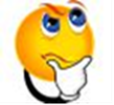 Příjmení: __________________________Správná odpověď je pouze 1, vyznač jí barevně.1. Při pozdravu první zdraví:  		a/ nadřízený podřízeného 	b/ podřízený nadřízeného 		c/ starší žena mladší ženu2. V divadle jdeme na svá místa uprostřed řady: a/ pokud sedí hosté v naší řadě, postojíme až do přestávky b/ čelem k pódiu abychom o nic nepřišlic/ čelem k divákům a děkujeme za vpuštění3. Namazané pečivo při konzumaci:a/ volně a vkusně ukusujemeb/ odlamujeme sousta a konzumujemec/ odlomíme půlku, aby to nebylo tak velké a ukusujeme4. Papírový ubrousek si host při jídle dá:a/ vlevo vedle talíře, aby ho měl po ruce, kdyby si chtěl otřít ústab/ pod krk, aby se nepotřísnilc/ na kolena5. Jak poznám, že host dojedl?a/ překříží příbory v talíři b/ odstrčí talíř a vloží ubrousek do talíře c/ položí příbory do talíře vedle sebe střenkami ke straně6. Pro klobouk ve společnosti neplatí: a/ muž při pozdravu smekneb/ žena si ve společnosti klobouk odkládá c/ muž si ve společnosti klobouk odkládá 7. Při slavnostním obědě používáme příbory v pořadí:a/ z vnější strany směrem k talířib/ z vnitřní strany směrem od talířec/ nejsou pevná pravidla, volím tak, jak si myslím, že je to dobře8. Koktejlový příbor se skládá z:a/ kávové lžičky a dezertní vidličkyb/ dezertní vidličky a dezertní lžícec/ kávové lžičky a moučníkové vidličky9. Při chůzi do schodů: 	a/ muž jde první, aby zkontroloval neznámý prostor b/ žena jde první a muž za ní tak, aby jí mohl zachytit c/ žena jde první a muž za ní tak, aby na něj nespadla 10. Do rukou možno vzít kosti od:a/ jakéhokoli pokrmub/ rybyc/ kuřete							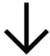 Prohlédni si tento pokrm a vypiš chyby při uspořádání tohoto pokrmu na talíři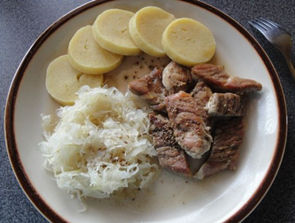 __________________________________________________________________________________________________________________________________________Dle předchozího obrázku doplň prosím následující text.Tento pokrm budu podávat na ………………………………..nebo……………………………..talíři.  Hostovi ho naservíruji z …………………….strany . Jako vhodný nápoj k němu nabídnu…………………………………………a naservíruji v ………………………………skle. Pojmenuj (odborně) jednotlivé druhy inventáře: 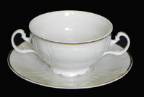 _________________________________________________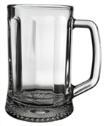 __________________________________________________Uveď odborný název každého příboru, vymysli k němu vhodný pokrm a urči, jaký                inventář použiješ při servisu tohoto pokrmu.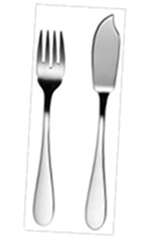 ________________________________________________________________________________________________________________________________________________________________________________________________________________________________________________________Zamysli se a vypiš, jaké druhy skleniček máte doma.____________________________________________________________________________________________________________________________________________________________